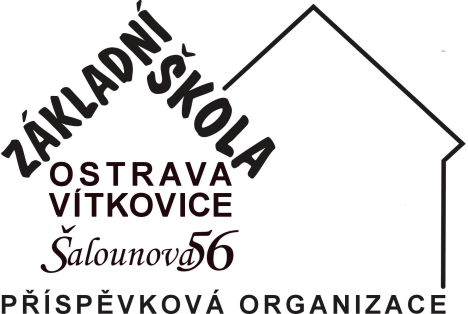 			DLNK s.r.o.			T. G. Masaryka 1427			549 01  Nové Město nad Metují			IČ 26012162IČ 75027411	Vyřizuje:	Jiřina MikulováTelefon: 	725 340 625  E-mail:	mikulova.zssalounova@seznam.czDatum:	12. července 2023ObjednávkaŘeditelství Základní školy Ostrava-Vítkovice, Šalounova 56, příspěvkové organizace u Vás objednává:30 ks – Notebook HP 255 G8 (cena 9.680 Kč/1 ks)Úhradu provedeme na základě Vámi vystavené faktury převodním příkazem.Žádáme Vás, aby na faktuře byl uveden název naší organizace v plném znění: Základní škola Ostrava-Vítkovice, Šalounova 56, příspěvková organizace.Děkujeme.…………………………………Mgr. Jaromír Šedý, MBAředitel školy